William Barnes Primary School William Barnes Primary School Unit: Mountains and the Impact of TourismYear 5What should I already know?What should I already know?        Diagrams and Maps The United Kingdom is comprised of England Scotland Wales and Northern IrelandThe capital cities of the four countries of the UKHow to locate the four countries of the UK on the mapHow to locate where I live on a map of the UKSome of the features of each of the four countries of the UK Names of different Geographical features, hill, valley, coast, forest, shore, cliff, mountain, river, lake,  urban ruralthe difference between physical and human geographyName examples of physical and human geography in the UKRecognise symbols on an OS mapThe names of some areas of higher ground in the UK including the Pennines, Grampian Mountains and Sperrin MountainsName and identify on a map the seven continents and some of the countries in each continentName and identify on a map the five oceansIdentify the equator, lines of latitude and the Northern and Southern hemispheresThe United Kingdom is comprised of England Scotland Wales and Northern IrelandThe capital cities of the four countries of the UKHow to locate the four countries of the UK on the mapHow to locate where I live on a map of the UKSome of the features of each of the four countries of the UK Names of different Geographical features, hill, valley, coast, forest, shore, cliff, mountain, river, lake,  urban ruralthe difference between physical and human geographyName examples of physical and human geography in the UKRecognise symbols on an OS mapThe names of some areas of higher ground in the UK including the Pennines, Grampian Mountains and Sperrin MountainsName and identify on a map the seven continents and some of the countries in each continentName and identify on a map the five oceansIdentify the equator, lines of latitude and the Northern and Southern hemispheres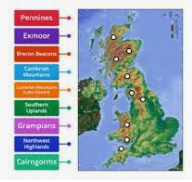 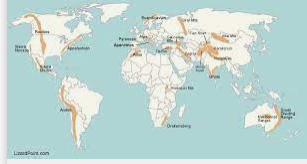 Geographical Skills Geographical Skills What should I know by the end of the Unit?Map Skills Use maps and atlases, including computer mapping. Physical Geography Human geography Locate UK mountain ranges and hills Bodmin Moor, Dartmoor, Exmoor, The Pennines (Peak District, Dales and Lakes), the Yorkshire Moors, The Scottish Highlands, Wicklow Mountains, Snowdonia, Brecon BeaconsIdentify highest mountains in England, Wales and Scotland Scafell Pike, Snowdon and Ben Nevis respectively Locate the Mountain Ranges of the World include Rockies, Appalachians, Andes, Alps, Pyrenees, Himalayas, Australian Alps, Ethiopian Highlands, Atlas MountainsIdentify Everest as the highest mountain in the world and is in NepalDescribe the height and slop from a mapRead and compare map scales Use 4 and 6 figure grid references to find places on a mapDescribe the key features of a mountain Describe the weather associated with mountains  Compare mountains in the UK and Ladakh in the Himalayas including weather noting similarities and differences Investigate and compare settlements and land use in the Lake District and LadakhInvestigate and evaluate the impact of tourism on LadakhThe mountains and mountain ranges of Great Britain and the world.The key features of a mountainWhat a rain shadow is and how it affects the weather on each side of a mountain or mountain rangeLadakh in northern India has a traditional culture unchanged before 1974Tourism can have positive and negative effectsThat small causes can lead to very large effectsThat to help Ladakh culture to survive tourists need to help the Ladakhi people.William Barnes Primary School William Barnes Primary School William Barnes Primary School William Barnes Primary School Unit: Mountains and the Impact of TourismUnit: Mountains and the Impact of TourismYear 5Year 5VocabularyVocabularyVocabularyVocabularyVocabularyMountain Range – number of mountains grouped together in a single region 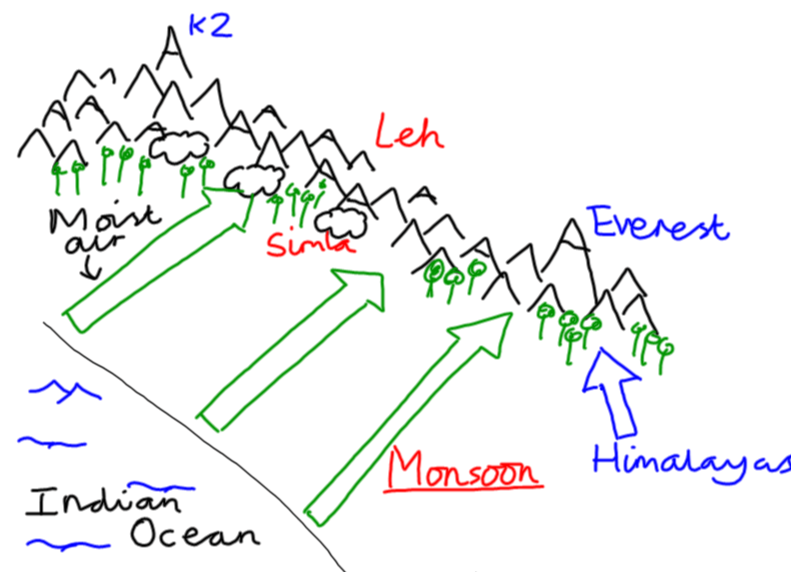 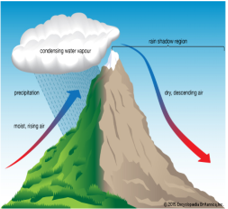 Summit – top of the mountain Snow line – above here snow and ice cover a mountain all year Outcrop – rock formation visible from the surfaceSlope – area of ground increasing in heightPlateau – area of flat high groundValley  - area of low land between mountains Rain shadow – where a mountain range blocks rain from fallingMonsoon -  a seasonal shift in wind direction. It can cause heavy rainfall during the summer and dry spells in the winter.Culture – shared ideas and customs of a group of people including food, entertainment, religion, clothing and housing Tourism – people travelling for enjoymentTourist – a person who travels for enjoymentMountain Range – number of mountains grouped together in a single region Summit – top of the mountain Snow line – above here snow and ice cover a mountain all year Outcrop – rock formation visible from the surfaceSlope – area of ground increasing in heightPlateau – area of flat high groundValley  - area of low land between mountains Rain shadow – where a mountain range blocks rain from fallingMonsoon -  a seasonal shift in wind direction. It can cause heavy rainfall during the summer and dry spells in the winter.Culture – shared ideas and customs of a group of people including food, entertainment, religion, clothing and housing Tourism – people travelling for enjoymentTourist – a person who travels for enjoymentMountain Range – number of mountains grouped together in a single region Summit – top of the mountain Snow line – above here snow and ice cover a mountain all year Outcrop – rock formation visible from the surfaceSlope – area of ground increasing in heightPlateau – area of flat high groundValley  - area of low land between mountains Rain shadow – where a mountain range blocks rain from fallingMonsoon -  a seasonal shift in wind direction. It can cause heavy rainfall during the summer and dry spells in the winter.Culture – shared ideas and customs of a group of people including food, entertainment, religion, clothing and housing Tourism – people travelling for enjoymentTourist – a person who travels for enjoymentMountain Range – number of mountains grouped together in a single region Summit – top of the mountain Snow line – above here snow and ice cover a mountain all year Outcrop – rock formation visible from the surfaceSlope – area of ground increasing in heightPlateau – area of flat high groundValley  - area of low land between mountains Rain shadow – where a mountain range blocks rain from fallingMonsoon -  a seasonal shift in wind direction. It can cause heavy rainfall during the summer and dry spells in the winter.Culture – shared ideas and customs of a group of people including food, entertainment, religion, clothing and housing Tourism – people travelling for enjoymentTourist – a person who travels for enjoymentMountain Range – number of mountains grouped together in a single region Summit – top of the mountain Snow line – above here snow and ice cover a mountain all year Outcrop – rock formation visible from the surfaceSlope – area of ground increasing in heightPlateau – area of flat high groundValley  - area of low land between mountains Rain shadow – where a mountain range blocks rain from fallingMonsoon -  a seasonal shift in wind direction. It can cause heavy rainfall during the summer and dry spells in the winter.Culture – shared ideas and customs of a group of people including food, entertainment, religion, clothing and housing Tourism – people travelling for enjoymentTourist – a person who travels for enjoymentKey Facts  Ladakh Key Facts  Ladakh Key Facts  Ladakh Key Facts  Ladakh Key Facts  Ladakh Physical Geography Traditional Ladakhi Culture Changes since TourismReducing Impact of Tourism Reducing Impact of Tourism Ladakh is a mountainous region in northern India which is completely cut off by snow for six months each yearThe weather in the Lake District is wet because of the rain shadowLadakh is a high altitude desert because of the rain shadowLadakh was completely cut off from the modern world until 1974 when tourism beganLadakh has an ‘old traditional’ culture that has been unchanged for 1000 yearsBuddhism and Islam peacefully coexist although the region is predominantly BuddhistPeaceful culture based on non-harming and looking after the environmentEveryone has a large house with several acres of landWater is shared between householdsMany generations live together in the same houseThere is no money, everything is shared or bartered forApricots, barley, tsampa (water and flour), butter tea, chang (barley beer), yak’s cheese are staplesPoor health care and high infant mortalityNu unemployment or homelessness and little or no stressMany festivals throughout the yearStrong sense of communityWomen make all the decisions in the home HomelessnessPollution from flush toilets and detergents in rivers and exhausts from vehiclesWater shortagesYoung people leaving farms for a modern life in cityNo longer enough people to keep the farms runningLoss of confidence amongst Ladakhi peopleIncreased diseaseChildren forced to go to school but taught in a different languageTourists wear suitable clothesDo not take pictures of Ladakhis without permissionAre careful not to spend too much moneyAttend events that celebrate Ladakhi cultureHep by volunteering to work on a farmDo not visit LadakhTourists wear suitable clothesDo not take pictures of Ladakhis without permissionAre careful not to spend too much moneyAttend events that celebrate Ladakhi cultureHep by volunteering to work on a farmDo not visit LadakhAdditional learning experiences and activities Mindfulness in the Mountains day – whole day exploring Ladakhi culture through drama, stories, cooking (dahl and flatbreads), and making mala bead necklaces, katak scarves and mani stonesMindfulness in the Mountains day – whole day exploring Ladakhi culture through drama, stories, cooking (dahl and flatbreads), and making mala bead necklaces, katak scarves and mani stonesMindfulness in the Mountains day – whole day exploring Ladakhi culture through drama, stories, cooking (dahl and flatbreads), and making mala bead necklaces, katak scarves and mani stonesMindfulness in the Mountains day – whole day exploring Ladakhi culture through drama, stories, cooking (dahl and flatbreads), and making mala bead necklaces, katak scarves and mani stones